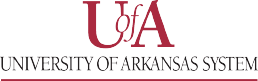 Employee Request for Tuition Discount  Employee Request for Tuition Discount  Employee Request for Tuition Discount  Employee Request for Tuition Discount  Employee Request for Tuition Discount  Employee Request for Tuition Discount  Employee Request for Tuition Discount  Employee Request for Tuition Discount  Employee Request for Tuition Discount  Employee Request for Tuition Discount  Employee Request for Tuition Discount  Employee Request for Tuition Discount  Employee Request for Tuition Discount  Employee Request for Tuition Discount  Employee Request for Tuition Discount  Employee Request for Tuition Discount  NOTE: Employee must have been employed by the UA System for one complete fall or spring semester in order to qualify for tuition discount.Instructions: Completed forms for UA System office employees should be emailed to CBrown@uasys.edu. NOTE: Employee must have been employed by the UA System for one complete fall or spring semester in order to qualify for tuition discount.Instructions: Completed forms for UA System office employees should be emailed to CBrown@uasys.edu. NOTE: Employee must have been employed by the UA System for one complete fall or spring semester in order to qualify for tuition discount.Instructions: Completed forms for UA System office employees should be emailed to CBrown@uasys.edu. NOTE: Employee must have been employed by the UA System for one complete fall or spring semester in order to qualify for tuition discount.Instructions: Completed forms for UA System office employees should be emailed to CBrown@uasys.edu. NOTE: Employee must have been employed by the UA System for one complete fall or spring semester in order to qualify for tuition discount.Instructions: Completed forms for UA System office employees should be emailed to CBrown@uasys.edu. NOTE: Employee must have been employed by the UA System for one complete fall or spring semester in order to qualify for tuition discount.Instructions: Completed forms for UA System office employees should be emailed to CBrown@uasys.edu. NOTE: Employee must have been employed by the UA System for one complete fall or spring semester in order to qualify for tuition discount.Instructions: Completed forms for UA System office employees should be emailed to CBrown@uasys.edu. NOTE: Employee must have been employed by the UA System for one complete fall or spring semester in order to qualify for tuition discount.Instructions: Completed forms for UA System office employees should be emailed to CBrown@uasys.edu. NOTE: Employee must have been employed by the UA System for one complete fall or spring semester in order to qualify for tuition discount.Instructions: Completed forms for UA System office employees should be emailed to CBrown@uasys.edu. NOTE: Employee must have been employed by the UA System for one complete fall or spring semester in order to qualify for tuition discount.Instructions: Completed forms for UA System office employees should be emailed to CBrown@uasys.edu. NOTE: Employee must have been employed by the UA System for one complete fall or spring semester in order to qualify for tuition discount.Instructions: Completed forms for UA System office employees should be emailed to CBrown@uasys.edu. NOTE: Employee must have been employed by the UA System for one complete fall or spring semester in order to qualify for tuition discount.Instructions: Completed forms for UA System office employees should be emailed to CBrown@uasys.edu. Name     
(Last Name, First Name)     
(Last Name, First Name)     
(Last Name, First Name)     
(Last Name, First Name)     
(Last Name, First Name)     
(Last Name, First Name)     
(Last Name, First Name)     
(Last Name, First Name)     
(Last Name, First Name)     
(Last Name, First Name)     
(Last Name, First Name)     
(Last Name, First Name)     
(Last Name, First Name)     
(Last Name, First Name)     
(Last Name, First Name)     
(Last Name, First Name)Employee IDEmployee IDEmployee IDEmployee IDEmployee IDEmployee IDEmployee IDEmployee IDTitleDepartmentDepartmentDepartmentDepartmentDepartmentDepartmentDepartmentHome CampusHome CampusFull-Time (100%) Active Employee      Yes         No    Full-Time (100%) Active Employee      Yes         No    Full-Time (100%) Active Employee      Yes         No    Full-Time (100%) Active Employee      Yes         No    Full-Time (100%) Active Employee      Yes         No    Full-Time (100%) Active Employee      Yes         No    Full-Time (100%) Active Employee      Yes         No    Full-Time (100%) Active Employee      Yes         No    Full-Time (100%) Active Employee      Yes         No    Full-Time (100%) Active Employee      Yes         No    Full-Time (100%) Active Employee      Yes         No    Full-Time (100%) Active Employee      Yes         No    Full-Time (100%) Active Employee      Yes         No    Full-Time (100%) Active Employee      Yes         No    Full-Time (100%) Active Employee      Yes         No    Full-Time (100%) Active Employee      Yes         No    Full-Time (100%) Active Employee      Yes         No    Date of HireDate of HireDate of HireDate of HireDate of HireDesignated Employee’s Campus on FileDesignated Employee’s Campus on FileDesignated Employee’s Campus on FileDesignated Employee’s Campus on FileDesignated Employee’s Campus on FileDesignated Employee’s Campus on FileDesignated Employee’s Campus on FileDesignated Employee’s Campus on FileEnrollment atEnrollment atEnrollment at  CCCUA    eVersity    PCCUA   UACCB    UACCH    UACCM    UACCRM  UAFS    UALR    UAM    UAF    UAMS    UAPB   UAPTC  CCCUA    eVersity    PCCUA   UACCB    UACCH    UACCM    UACCRM  UAFS    UALR    UAM    UAF    UAMS    UAPB   UAPTC  CCCUA    eVersity    PCCUA   UACCB    UACCH    UACCM    UACCRM  UAFS    UALR    UAM    UAF    UAMS    UAPB   UAPTC  CCCUA    eVersity    PCCUA   UACCB    UACCH    UACCM    UACCRM  UAFS    UALR    UAM    UAF    UAMS    UAPB   UAPTC  CCCUA    eVersity    PCCUA   UACCB    UACCH    UACCM    UACCRM  UAFS    UALR    UAM    UAF    UAMS    UAPB   UAPTC  CCCUA    eVersity    PCCUA   UACCB    UACCH    UACCM    UACCRM  UAFS    UALR    UAM    UAF    UAMS    UAPB   UAPTC  CCCUA    eVersity    PCCUA   UACCB    UACCH    UACCM    UACCRM  UAFS    UALR    UAM    UAF    UAMS    UAPB   UAPTC  CCCUA    eVersity    PCCUA   UACCB    UACCH    UACCM    UACCRM  UAFS    UALR    UAM    UAF    UAMS    UAPB   UAPTC  CCCUA    eVersity    PCCUA   UACCB    UACCH    UACCM    UACCRM  UAFS    UALR    UAM    UAF    UAMS    UAPB   UAPTC  CCCUA    eVersity    PCCUA   UACCB    UACCH    UACCM    UACCRM  UAFS    UALR    UAM    UAF    UAMS    UAPB   UAPTC  CCCUA    eVersity    PCCUA   UACCB    UACCH    UACCM    UACCRM  UAFS    UALR    UAM    UAF    UAMS    UAPB   UAPTC  CCCUA    eVersity    PCCUA   UACCB    UACCH    UACCM    UACCRM  UAFS    UALR    UAM    UAF    UAMS    UAPB   UAPTC  CCCUA    eVersity    PCCUA   UACCB    UACCH    UACCM    UACCRM  UAFS    UALR    UAM    UAF    UAMS    UAPB   UAPTC  CCCUA    eVersity    PCCUA   UACCB    UACCH    UACCM    UACCRM  UAFS    UALR    UAM    UAF    UAMS    UAPB   UAPTC  CCCUA    eVersity    PCCUA   UACCB    UACCH    UACCM    UACCRM  UAFS    UALR    UAM    UAF    UAMS    UAPB   UAPTC  CCCUA    eVersity    PCCUA   UACCB    UACCH    UACCM    UACCRM  UAFS    UALR    UAM    UAF    UAMS    UAPB   UAPTC  CCCUA    eVersity    PCCUA   UACCB    UACCH    UACCM    UACCRM  UAFS    UALR    UAM    UAF    UAMS    UAPB   UAPTC  CCCUA    eVersity    PCCUA   UACCB    UACCH    UACCM    UACCRM  UAFS    UALR    UAM    UAF    UAMS    UAPB   UAPTC  CCCUA    eVersity    PCCUA   UACCB    UACCH    UACCM    UACCRM  UAFS    UALR    UAM    UAF    UAMS    UAPB   UAPTC  CCCUA    eVersity    PCCUA   UACCB    UACCH    UACCM    UACCRM  UAFS    UALR    UAM    UAF    UAMS    UAPB   UAPTC  CCCUA    eVersity    PCCUA   UACCB    UACCH    UACCM    UACCRM  UAFS    UALR    UAM    UAF    UAMS    UAPB   UAPTC  CCCUA    eVersity    PCCUA   UACCB    UACCH    UACCM    UACCRM  UAFS    UALR    UAM    UAF    UAMS    UAPB   UAPTC  CCCUA    eVersity    PCCUA   UACCB    UACCH    UACCM    UACCRM  UAFS    UALR    UAM    UAF    UAMS    UAPB   UAPTC  CCCUA    eVersity    PCCUA   UACCB    UACCH    UACCM    UACCRM  UAFS    UALR    UAM    UAF    UAMS    UAPB   UAPTC  CCCUA    eVersity    PCCUA   UACCB    UACCH    UACCM    UACCRM  UAFS    UALR    UAM    UAF    UAMS    UAPB   UAPTCCourse LocationCourse LocationCourse LocationDegree Sought   Bachelors   Masters   DoctorateDegree Sought   Bachelors   Masters   DoctorateDegree Sought   Bachelors   Masters   DoctorateDegree Sought   Bachelors   Masters   DoctorateDegree Sought   Bachelors   Masters   DoctorateDegree Sought   Bachelors   Masters   DoctorateDegree Sought   Bachelors   Masters   DoctorateDegree Sought   Bachelors   Masters   DoctorateDegree Sought   Bachelors   Masters   DoctorateDegree Sought   Bachelors   Masters   DoctorateDegree Sought   Bachelors   Masters   DoctorateDegree Sought   Bachelors   Masters   DoctorateDegree Sought   Bachelors   Masters   DoctorateDegree Sought   Bachelors   Masters   DoctorateStudent IDStudent IDStudent IDDegree ProgramDegree ProgramDegree ProgramDegree ProgramDegree ProgramDegree ProgramDegree ProgramStudent StatusStudent StatusStudent Status FR FR FR SO SO SO SO JR JR JR SR SR SR SR SR GR GR GR GR GR GR Non-Degree Seeking Non-Degree Seeking Non-Degree SeekingAcademic YearAcademic YearAcademic Year Fall Fall Spring Spring Spring Spring Summer I Summer I Summer I Summer I Summer I Summer II Summer II Summer II Summer II Summer II Summer II Summer II  Summer III  Summer III  Summer III Summer IV Course Name Course Name Course Name Course NameCourse NumberCourse NumberCourse NumberCourse NumberCourse NumberCredit HoursCredit HoursCredit HoursCredit HoursCredit HoursCredit HoursDays/Times of Class Meeting(s)Days/Times of Class Meeting(s)Days/Times of Class Meeting(s)Days/Times of Class Meeting(s)Days/Times of Class Meeting(s)Days/Times of Class Meeting(s)Days/Times of Class Meeting(s)Days/Times of Class Meeting(s)Days/Times of Class Meeting(s)Days/Times of Class Meeting(s)Days/Times of Class Meeting(s)Days/Times of Class Meeting(s)Days/Times of Class Meeting(s)I pledge that I shall not permit participation in this course(s) to interfere with the performance of my regular job duties.  I understand that any change to my course schedule will require that I submit another tuition discount form for approval in order to avoid being administratively withdrawn.I pledge that I shall not permit participation in this course(s) to interfere with the performance of my regular job duties.  I understand that any change to my course schedule will require that I submit another tuition discount form for approval in order to avoid being administratively withdrawn.I pledge that I shall not permit participation in this course(s) to interfere with the performance of my regular job duties.  I understand that any change to my course schedule will require that I submit another tuition discount form for approval in order to avoid being administratively withdrawn.I pledge that I shall not permit participation in this course(s) to interfere with the performance of my regular job duties.  I understand that any change to my course schedule will require that I submit another tuition discount form for approval in order to avoid being administratively withdrawn.I pledge that I shall not permit participation in this course(s) to interfere with the performance of my regular job duties.  I understand that any change to my course schedule will require that I submit another tuition discount form for approval in order to avoid being administratively withdrawn.I pledge that I shall not permit participation in this course(s) to interfere with the performance of my regular job duties.  I understand that any change to my course schedule will require that I submit another tuition discount form for approval in order to avoid being administratively withdrawn.I pledge that I shall not permit participation in this course(s) to interfere with the performance of my regular job duties.  I understand that any change to my course schedule will require that I submit another tuition discount form for approval in order to avoid being administratively withdrawn.I pledge that I shall not permit participation in this course(s) to interfere with the performance of my regular job duties.  I understand that any change to my course schedule will require that I submit another tuition discount form for approval in order to avoid being administratively withdrawn.I pledge that I shall not permit participation in this course(s) to interfere with the performance of my regular job duties.  I understand that any change to my course schedule will require that I submit another tuition discount form for approval in order to avoid being administratively withdrawn.I pledge that I shall not permit participation in this course(s) to interfere with the performance of my regular job duties.  I understand that any change to my course schedule will require that I submit another tuition discount form for approval in order to avoid being administratively withdrawn.I pledge that I shall not permit participation in this course(s) to interfere with the performance of my regular job duties.  I understand that any change to my course schedule will require that I submit another tuition discount form for approval in order to avoid being administratively withdrawn.I pledge that I shall not permit participation in this course(s) to interfere with the performance of my regular job duties.  I understand that any change to my course schedule will require that I submit another tuition discount form for approval in order to avoid being administratively withdrawn.I pledge that I shall not permit participation in this course(s) to interfere with the performance of my regular job duties.  I understand that any change to my course schedule will require that I submit another tuition discount form for approval in order to avoid being administratively withdrawn.I pledge that I shall not permit participation in this course(s) to interfere with the performance of my regular job duties.  I understand that any change to my course schedule will require that I submit another tuition discount form for approval in order to avoid being administratively withdrawn.I pledge that I shall not permit participation in this course(s) to interfere with the performance of my regular job duties.  I understand that any change to my course schedule will require that I submit another tuition discount form for approval in order to avoid being administratively withdrawn.I pledge that I shall not permit participation in this course(s) to interfere with the performance of my regular job duties.  I understand that any change to my course schedule will require that I submit another tuition discount form for approval in order to avoid being administratively withdrawn.I pledge that I shall not permit participation in this course(s) to interfere with the performance of my regular job duties.  I understand that any change to my course schedule will require that I submit another tuition discount form for approval in order to avoid being administratively withdrawn.I pledge that I shall not permit participation in this course(s) to interfere with the performance of my regular job duties.  I understand that any change to my course schedule will require that I submit another tuition discount form for approval in order to avoid being administratively withdrawn.I pledge that I shall not permit participation in this course(s) to interfere with the performance of my regular job duties.  I understand that any change to my course schedule will require that I submit another tuition discount form for approval in order to avoid being administratively withdrawn.I pledge that I shall not permit participation in this course(s) to interfere with the performance of my regular job duties.  I understand that any change to my course schedule will require that I submit another tuition discount form for approval in order to avoid being administratively withdrawn.I pledge that I shall not permit participation in this course(s) to interfere with the performance of my regular job duties.  I understand that any change to my course schedule will require that I submit another tuition discount form for approval in order to avoid being administratively withdrawn.I pledge that I shall not permit participation in this course(s) to interfere with the performance of my regular job duties.  I understand that any change to my course schedule will require that I submit another tuition discount form for approval in order to avoid being administratively withdrawn.I pledge that I shall not permit participation in this course(s) to interfere with the performance of my regular job duties.  I understand that any change to my course schedule will require that I submit another tuition discount form for approval in order to avoid being administratively withdrawn.I pledge that I shall not permit participation in this course(s) to interfere with the performance of my regular job duties.  I understand that any change to my course schedule will require that I submit another tuition discount form for approval in order to avoid being administratively withdrawn.I pledge that I shall not permit participation in this course(s) to interfere with the performance of my regular job duties.  I understand that any change to my course schedule will require that I submit another tuition discount form for approval in order to avoid being administratively withdrawn.I pledge that I shall not permit participation in this course(s) to interfere with the performance of my regular job duties.  I understand that any change to my course schedule will require that I submit another tuition discount form for approval in order to avoid being administratively withdrawn.I pledge that I shall not permit participation in this course(s) to interfere with the performance of my regular job duties.  I understand that any change to my course schedule will require that I submit another tuition discount form for approval in order to avoid being administratively withdrawn.I pledge that I shall not permit participation in this course(s) to interfere with the performance of my regular job duties.  I understand that any change to my course schedule will require that I submit another tuition discount form for approval in order to avoid being administratively withdrawn.Employee SignatureEmployee SignatureEmployee SignatureEmployee SignatureEmployee SignatureEmployee SignatureEmployee SignatureEmployee SignatureEmployee SignatureEmployee SignatureEmployee SignatureEmployee SignatureEmployee SignatureEmployee SignatureEmployee SignatureEmployee SignatureEmployee SignatureEmployee SignatureEmployee SignatureEmployee SignatureDate      Date      Date      Date      Date      Date      Date      Date      I certify that the employee is full-time (100% appointed).  I certify that the employee is full-time (100% appointed).  I certify that the employee is full-time (100% appointed).  I certify that the employee is full-time (100% appointed).  I certify that the employee is full-time (100% appointed).  I certify that the employee is full-time (100% appointed).  I certify that the employee is full-time (100% appointed).  I certify that the employee is full-time (100% appointed).  I certify that the employee is full-time (100% appointed).  I certify that the employee is full-time (100% appointed).  I certify that the employee is full-time (100% appointed).  I certify that the employee is full-time (100% appointed).  I certify that the employee is full-time (100% appointed).  I certify that the employee is full-time (100% appointed).  I certify that the employee is full-time (100% appointed).  I certify that the employee is full-time (100% appointed).  I certify that the employee is full-time (100% appointed).  I certify that the employee is full-time (100% appointed).  I certify that the employee is full-time (100% appointed).  I certify that the employee is full-time (100% appointed).  I certify that the employee is full-time (100% appointed).  I certify that the employee is full-time (100% appointed).  I certify that the employee is full-time (100% appointed).  I certify that the employee is full-time (100% appointed).  I certify that the employee is full-time (100% appointed).  I certify that the employee is full-time (100% appointed).  I certify that the employee is full-time (100% appointed).  I certify that the employee is full-time (100% appointed).  Supervisor SignatureSupervisor SignatureSupervisor SignatureSupervisor SignatureSupervisor SignatureSupervisor SignatureSupervisor SignatureSupervisor SignatureSupervisor SignatureSupervisor SignatureSupervisor SignatureSupervisor SignatureSupervisor SignatureSupervisor SignatureSupervisor SignatureSupervisor SignatureSupervisor SignatureSupervisor SignatureSupervisor SignatureSupervisor SignatureDate      Date      Date      Date      Date      Date      Date      Date      Department DirectorDepartment DirectorDepartment DirectorDepartment DirectorDepartment DirectorDepartment DirectorDepartment DirectorDepartment DirectorDepartment DirectorDepartment DirectorDepartment DirectorDepartment DirectorDepartment DirectorDepartment DirectorDepartment DirectorDepartment DirectorDepartment DirectorDepartment DirectorDepartment DirectorDepartment DirectorDate      Date      Date      Date      Date      Date      Date      Date      Certification of Employment by Home Campus of University of Arkansas:I certify that the employee meets the eligibility requirements for tuition wavier per the University of Arkansas Board Policy 440.1. Human Resources Representative __________________________________  Date _____________________________HR Comments/Notes: _______________________________________________________________________________Certification of Employment by Home Campus of University of Arkansas:I certify that the employee meets the eligibility requirements for tuition wavier per the University of Arkansas Board Policy 440.1. Human Resources Representative __________________________________  Date _____________________________HR Comments/Notes: _______________________________________________________________________________Certification of Employment by Home Campus of University of Arkansas:I certify that the employee meets the eligibility requirements for tuition wavier per the University of Arkansas Board Policy 440.1. Human Resources Representative __________________________________  Date _____________________________HR Comments/Notes: _______________________________________________________________________________Certification of Employment by Home Campus of University of Arkansas:I certify that the employee meets the eligibility requirements for tuition wavier per the University of Arkansas Board Policy 440.1. Human Resources Representative __________________________________  Date _____________________________HR Comments/Notes: _______________________________________________________________________________Certification of Employment by Home Campus of University of Arkansas:I certify that the employee meets the eligibility requirements for tuition wavier per the University of Arkansas Board Policy 440.1. Human Resources Representative __________________________________  Date _____________________________HR Comments/Notes: _______________________________________________________________________________Certification of Employment by Home Campus of University of Arkansas:I certify that the employee meets the eligibility requirements for tuition wavier per the University of Arkansas Board Policy 440.1. Human Resources Representative __________________________________  Date _____________________________HR Comments/Notes: _______________________________________________________________________________Certification of Employment by Home Campus of University of Arkansas:I certify that the employee meets the eligibility requirements for tuition wavier per the University of Arkansas Board Policy 440.1. Human Resources Representative __________________________________  Date _____________________________HR Comments/Notes: _______________________________________________________________________________Certification of Employment by Home Campus of University of Arkansas:I certify that the employee meets the eligibility requirements for tuition wavier per the University of Arkansas Board Policy 440.1. Human Resources Representative __________________________________  Date _____________________________HR Comments/Notes: _______________________________________________________________________________Certification of Employment by Home Campus of University of Arkansas:I certify that the employee meets the eligibility requirements for tuition wavier per the University of Arkansas Board Policy 440.1. Human Resources Representative __________________________________  Date _____________________________HR Comments/Notes: _______________________________________________________________________________Certification of Employment by Home Campus of University of Arkansas:I certify that the employee meets the eligibility requirements for tuition wavier per the University of Arkansas Board Policy 440.1. Human Resources Representative __________________________________  Date _____________________________HR Comments/Notes: _______________________________________________________________________________Certification of Employment by Home Campus of University of Arkansas:I certify that the employee meets the eligibility requirements for tuition wavier per the University of Arkansas Board Policy 440.1. Human Resources Representative __________________________________  Date _____________________________HR Comments/Notes: _______________________________________________________________________________Certification of Employment by Home Campus of University of Arkansas:I certify that the employee meets the eligibility requirements for tuition wavier per the University of Arkansas Board Policy 440.1. Human Resources Representative __________________________________  Date _____________________________HR Comments/Notes: _______________________________________________________________________________Certification of Employment by Home Campus of University of Arkansas:I certify that the employee meets the eligibility requirements for tuition wavier per the University of Arkansas Board Policy 440.1. Human Resources Representative __________________________________  Date _____________________________HR Comments/Notes: _______________________________________________________________________________Certification of Employment by Home Campus of University of Arkansas:I certify that the employee meets the eligibility requirements for tuition wavier per the University of Arkansas Board Policy 440.1. Human Resources Representative __________________________________  Date _____________________________HR Comments/Notes: _______________________________________________________________________________Certification of Employment by Home Campus of University of Arkansas:I certify that the employee meets the eligibility requirements for tuition wavier per the University of Arkansas Board Policy 440.1. Human Resources Representative __________________________________  Date _____________________________HR Comments/Notes: _______________________________________________________________________________Certification of Employment by Home Campus of University of Arkansas:I certify that the employee meets the eligibility requirements for tuition wavier per the University of Arkansas Board Policy 440.1. Human Resources Representative __________________________________  Date _____________________________HR Comments/Notes: _______________________________________________________________________________Certification of Employment by Home Campus of University of Arkansas:I certify that the employee meets the eligibility requirements for tuition wavier per the University of Arkansas Board Policy 440.1. Human Resources Representative __________________________________  Date _____________________________HR Comments/Notes: _______________________________________________________________________________Certification of Employment by Home Campus of University of Arkansas:I certify that the employee meets the eligibility requirements for tuition wavier per the University of Arkansas Board Policy 440.1. Human Resources Representative __________________________________  Date _____________________________HR Comments/Notes: _______________________________________________________________________________Certification of Employment by Home Campus of University of Arkansas:I certify that the employee meets the eligibility requirements for tuition wavier per the University of Arkansas Board Policy 440.1. Human Resources Representative __________________________________  Date _____________________________HR Comments/Notes: _______________________________________________________________________________Certification of Employment by Home Campus of University of Arkansas:I certify that the employee meets the eligibility requirements for tuition wavier per the University of Arkansas Board Policy 440.1. Human Resources Representative __________________________________  Date _____________________________HR Comments/Notes: _______________________________________________________________________________Certification of Employment by Home Campus of University of Arkansas:I certify that the employee meets the eligibility requirements for tuition wavier per the University of Arkansas Board Policy 440.1. Human Resources Representative __________________________________  Date _____________________________HR Comments/Notes: _______________________________________________________________________________Certification of Employment by Home Campus of University of Arkansas:I certify that the employee meets the eligibility requirements for tuition wavier per the University of Arkansas Board Policy 440.1. Human Resources Representative __________________________________  Date _____________________________HR Comments/Notes: _______________________________________________________________________________Certification of Employment by Home Campus of University of Arkansas:I certify that the employee meets the eligibility requirements for tuition wavier per the University of Arkansas Board Policy 440.1. Human Resources Representative __________________________________  Date _____________________________HR Comments/Notes: _______________________________________________________________________________Certification of Employment by Home Campus of University of Arkansas:I certify that the employee meets the eligibility requirements for tuition wavier per the University of Arkansas Board Policy 440.1. Human Resources Representative __________________________________  Date _____________________________HR Comments/Notes: _______________________________________________________________________________Certification of Employment by Home Campus of University of Arkansas:I certify that the employee meets the eligibility requirements for tuition wavier per the University of Arkansas Board Policy 440.1. Human Resources Representative __________________________________  Date _____________________________HR Comments/Notes: _______________________________________________________________________________Certification of Employment by Home Campus of University of Arkansas:I certify that the employee meets the eligibility requirements for tuition wavier per the University of Arkansas Board Policy 440.1. Human Resources Representative __________________________________  Date _____________________________HR Comments/Notes: _______________________________________________________________________________Certification of Employment by Home Campus of University of Arkansas:I certify that the employee meets the eligibility requirements for tuition wavier per the University of Arkansas Board Policy 440.1. Human Resources Representative __________________________________  Date _____________________________HR Comments/Notes: _______________________________________________________________________________Certification of Employment by Home Campus of University of Arkansas:I certify that the employee meets the eligibility requirements for tuition wavier per the University of Arkansas Board Policy 440.1. Human Resources Representative __________________________________  Date _____________________________HR Comments/Notes: _______________________________________________________________________________